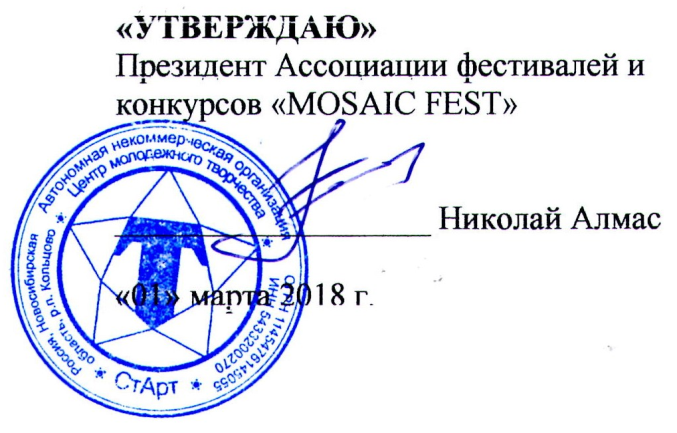 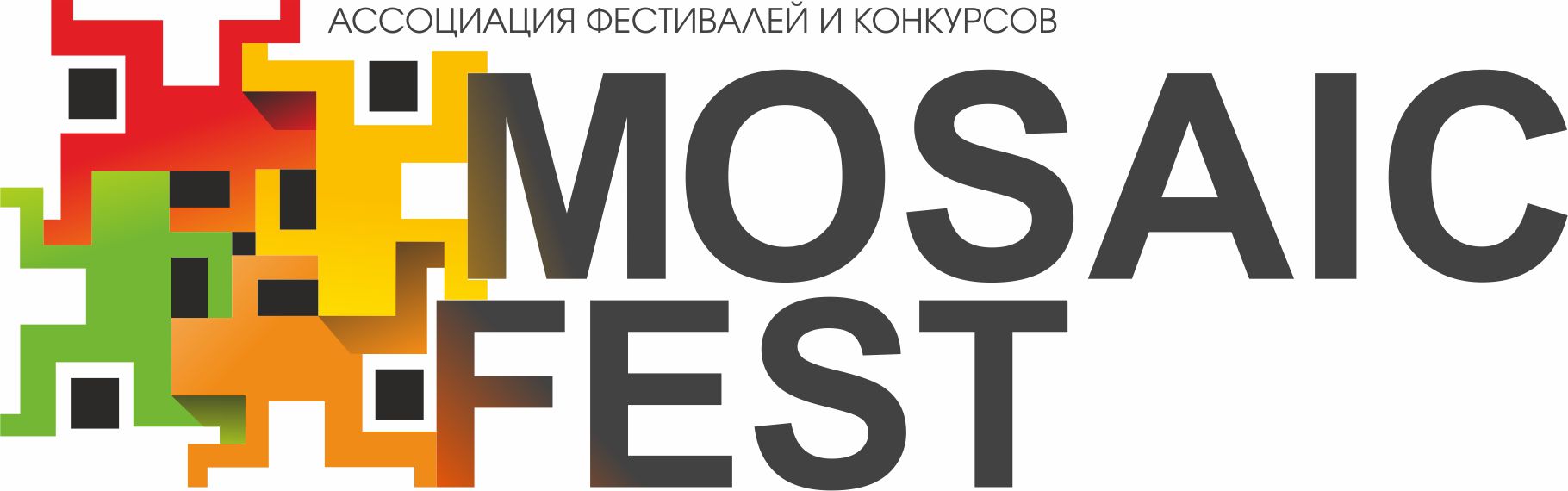 ПОЛОЖЕНИЕ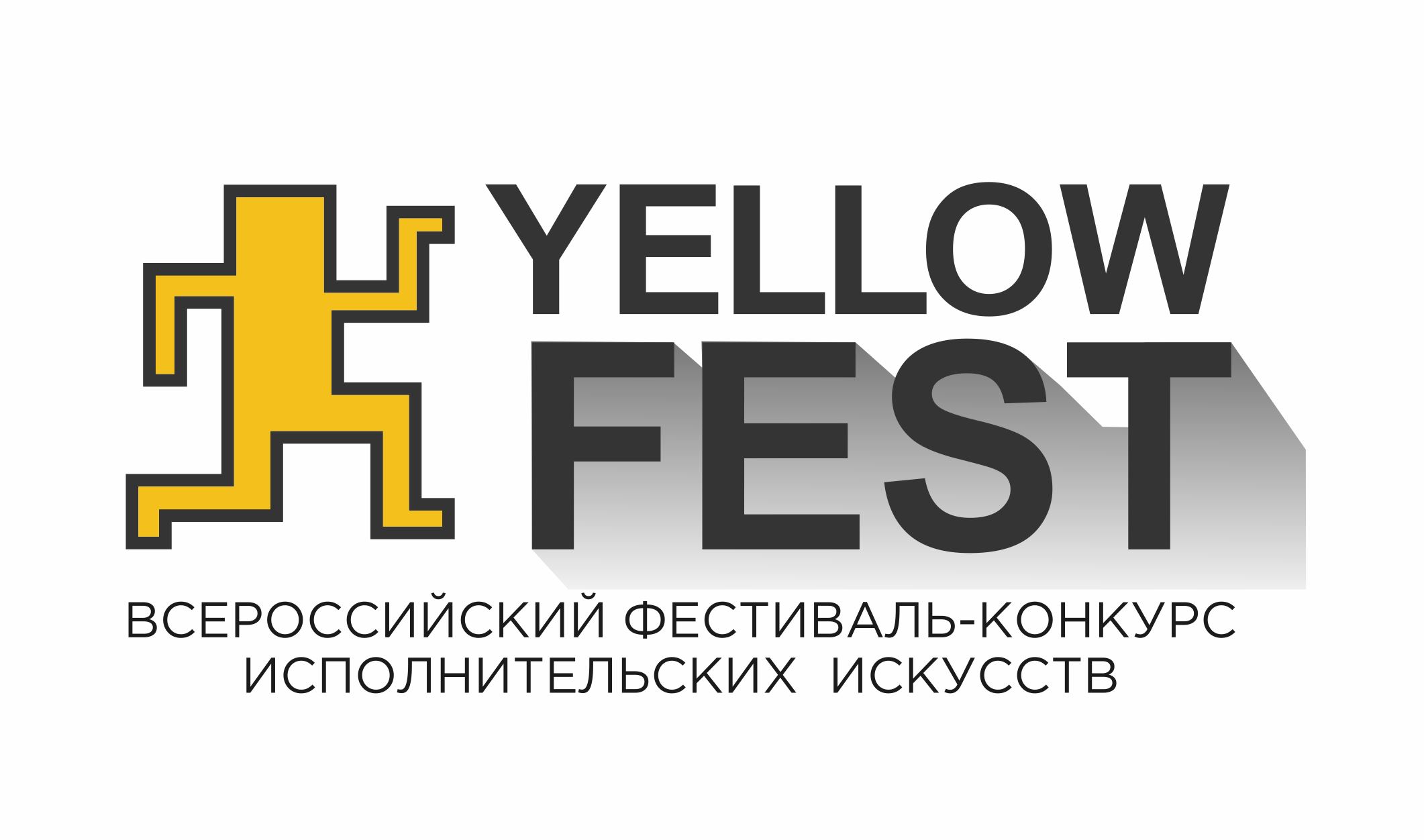 о проведенииВсероссийского фестиваля-конкурса исполнительских искусств «YELLOW FEST»2-3 июня 2018 годаг. НОВОСИБИРСККИНОКОНЦЕРТНЫЙ КОМПЛЕКС ИМЕНИ В.В.МАЯКОВСКОГО(Красный проспект, 15)Всероссийский фестиваль-конкурс исполнительских искусств «YELLOW FEST» (далее Фестиваль-конкурс)– это яркое и масштабное событие достижений музыкального, танцевального, театрального и оригинального творчества.Кто-то пишет историю своих побед, кто-то рисует свою жизнь яркими красками, мы же - собираем пазл успеха!Если ты любишь творчество и хочешь явить свой талант Миру, давай будем собирать его вместе!Приходи на «YELLOW FEST» и прояви себя!Слагай успех ярко!Учредители и организаторыАссоциация фестивалей и конкурсов «MOSAIC FEST»Автономная некоммерческая организация Центр молодежного творчества «СтАрт»Информационная поддержкаУправление молодежной политики Министерства региональной политики Новосибирской области мнсо.рф Департамент культуры, спорта и молодежной политики мэрии города НовосибирскаМинистерство культуры Новосибирской области mk.nso.ru Музыкальный телеканал RU.TV Российское танцевальное радио DFM 103.9 FM vk.com/dfmnovosib Радио «Мост» радио-мост.рф ГБУ НСО «Агентство поддержки молодёжных инициатив» vk.com/apminso Лента новостей Наукоград-Пресс naukogradpress.ru Администрация Новосибирского района nsr.nso.ru Газета «Навигатор» navigato.ru Центр информатизации ЦИНК vk.com/centerkolcovo Газета "Ва-БанкЪ" gazeta-vabank.ru Газета «Свидетель» svidetel24.info Информационный портал Тымолод.рфНовосибирские новости nsknews.info Общественно-политический портал Sibkray.ru Портал «Город Обь Онлайн» vk.com/ob.gorod СпонсорыТуристическое агентство СТ-ТУР ст-тур.рф Итальянский отель Domina Novosibirsk 4* nsk.dominarussia.com   ПартнерыРегиональная общественная организация поддержки детских и молодежных инициатив «Союз пионеров»RecShop «Good Times Studio» vk.com/goodtimesstudio Кинотеатр «Люксор Новосибирск» luxorfilm.ru/cinema/novosibirsk Студия Достойных Событий Елены Гуриной www.еленагурина.рф Студия звукозаписи Mitis Records vk.com/mitisrecords Хостел «FUNKEY|Фанки» funhostel.ruВедущий Дмитрий Белов vk.com/dmitry_belov_nsk Корпорация «Сибирское здоровье» http://ru.siberianhealth.com/ru/?ref=6032535 Хостел «RE hostel» re-hostel.comЦентр океанографии и морской биологии "Дельфиния" delfinary.ru Цели и задачивыявление и поддержка талантливых детей и молодежи, совершенствование исполнительского мастерства;содействие повышению уровня образования, культуры и духовного развития личности;установление тесных дружеских и творческих контактов между участниками;формирование позитивного имиджа Сибирского региона;направление вырученных средств от проведения Фестиваля-конкурса на благотворительные цели.Участники3.1. Для участия в Фестивале-конкурсе приглашаются отдельные исполнители и коллективы из разных регионов РФ в возрасте от 3 лет и старше (без максимального ограничения) по различным направлениям исполнительских искусств.3.2 Участники Фестиваля-конкурса делятся на возрастные категории: Дети: 3-6 лет;I возрастная категория: 7-10 лет;II возрастная категория: 11-14 лет;III возрастная категория: 15-17 лет;IV возрастная категория: 18 лет и старше (без максимального ограничения);V возрастная категория: Смешанная (для коллективов – свыше 30% участников из других возрастных категорий)Возможно участие в нескольких номинациях Фестиваля-конкурса.Фестиваль-конкурс проводится без территориального ограничения!4. ЖюриЖюри формируется из числа специалистов в области культуры и искусства РФ: признанных деятелей культуры и искусства, заслуженных работников культуры, ведущих педагогов учебных заведений, известных артистов, представителей учредителей Фестиваля-конкурса и его партнеров.5. Звание, призы, награды Участникам присваиваются в каждой номинации и возрастной категории звания: «Лауреат» I, II и III степеней, «Дипломант» и «Участник» по классификатору баллов в соответствие с общим количеством набранных баллов участником за выступление по 10-балльной системе закрытым голосованием жюри, что полностью соответствует критериям проведения Всероссийских Конкурсов. Звание «Гран-при» присваивается по усмотрению жюри Фестиваля-конкурса.Классификатор балловВозможно присуждение специальных дипломов жюри и партнеров Фестиваля-конкурса.Памятные призы и дипломы вручаются всем участникам Фестиваля-конкурса.Решение жюри является окончательным и пересмотру не подлежит.Оценочные протоколы членов жюри являются конфиденциальной информацией, не демонстрируются и не выдаются.Результаты конкурсных соревнований отмечаются у каждого участника в «Рейтинговой книжке артиста».Награждение и вручение призов проводится СРАЗУ на сцене после конкурсного выступления участника(-ов).  Награждение путевками на профильные смены Всероссийского детского центра «ОРЛЁНОК» на берегу Черного моря в Краснодарском крае будут озвучены со сцены3 ИЮНЯ 2018 г. в конце конкурсного дня (финал Фестиваля-конкурса). Просьба всем участникам Фестиваля-конкурса присутствовать на награждении путёвок!6. НоминацииДля участия необходимо представить 1 номер общей продолжительностью не более 4 минут, за исключением номинации «Театр», подноминация «Театр»Номинация «Театр», подноминация «Театр» Направления: драматическое, музыкальное, кукольное, народное, фольклорное, этнографическое направления, пластический театр, литературный театр,  театрализованные действия и обряды, литературно-музыкальная композиция, театр эстрадных миниатюр (без использования штакетного оборудования)Продолжительность: произведения малой формы -  до 20 минутпроизведения крупной формы - до 1 часаЕсли в действах задействовано музыкальное сопровождение, то фонограммы должны быть на usb-носителе. В тех действах, в которых есть музыкальное сопровождение, необходим ваш музыкальный режиссер за пульт.Участники исполняют 1 произведение с указанной в заявке продолжительностью, имеющее композиционно законченный характер.Оргкомитет не предоставляет реквизит для выступления (пенёк, трон, забор и т.п.).7. Общие положения7.1. Фестиваль-конкурс проводится для всех желающих без предварительного отбора. Участие в Фестивале-конкурсе является добровольным.7.2. Фестиваль-конкурс проводится на сценической площадке размером 22х8х11 метров (длина, ширина, высота соответственно), покрытие сцены - сценический ковролин.7.3. Организатор на всех этапах проведения Фестиваля-конкурса оставляет за собой право изменять регламент, а также дополнять и/или изменять условия и положение Фестиваля-конкурса, если в этом возникнет необходимость.7.4. Организатор не имеет обязательств перед участником, который не может принять участие по какой-либо причине в Фестивале-конкурсе. 7.5. Организатор Фестиваля-конкурса оставляет за собой право на трансляцию мероприятий, запись на видеоносителях, использование фотографий с Фестиваля-конкурса в качестве рекламных целей (на сайтах и во всех печатных изданиях учредителей, организаторов и партнеров Фестиваля-конкурса) для продвижения Фестиваля-конкурса и их дальнейшее распространение без выплаты гонорара участникам Фестиваля-конкурса и их партнерам. Видео- и фотосъемка на Фестивале-конкурсе допускаются.7.6. После окончания Фестиваля-конкурса, Организатор публикует отчет о его проведении на официальном сайте http://mosaicfest.ru и http://vk.com/mosaicfest 7.7. Предоставление заявки на Фестиваль-конкурс является безусловным согласием участника(-ов) и сопровождающих его лиц со всеми пунктами данного положения Фестиваля-конкурса.7.8. Если участник использует в своем номере декорации, то он обязан заблаговременно согласовать с Организаторами Фестиваля-конкурса вопросы, касающиеся реквизита. 7.9. В Фестивале-конкурсе запрещается использование пиротехнического оборудования и проектора во время выступления.7.10. Организатор оставляет за собой право по своему усмотрению отстранить от Фестиваля-конкурса участника/коллектив/руководителя коллектива, который нарушает Положение, ведёт себя неподобающим образом, нарушает дисциплины и проявляет неэтическое поведение в отношении Оргкомитета, членов жюри и других участников фестиваля-конкурса без возмещения стоимости регистрационного взноса и вручения диплома. В итоговом отчёте будет отражена причина дисквалификации.7.11. Организаторы Фестиваля-конкурса не несут ответственность перед авторами произведений и песен, исполняемых участниками Фестиваля-конкурса.7.12. Участники Фестиваля-конкурса осуществляют разгрузку, погрузку и монтаж необходимого реквизита самостоятельно.7.13. Ответственность за жизнь и безопасность участников несут руководители или сопровождающие их лица.7.14. Посещение одного дня конкурсных мероприятий в концертный зал возможно при благотворительном пожертвовании от 100 рублей в Благотворительный фонд "Защити жизнь" в ящики-накопители на Фестивале-конкурсе. Это правило относится для всех сопровождающих лиц (родителей, педагогов, руководителей и других) участников Фестиваля-конкурса и сторонних наблюдателей. Вход в концертный зал для всех осуществляется по наличию браслета от Оргкомитета Фестиваля-конкурса.Все вырученные средства с входных билетов пойдут в Благотворительный фонд "Защити жизнь" www.save-life.ru на помощь детям и молодым взрослым до 25 лет с онкологическими заболеваниями.Внеси свой вклад в это доброе дело!Эта акция является одной из ключевых традиций нашего Фестиваля-конкурса!8. Технические требования Если участник Фестиваля-конкурса использует музыкальное сопровождение, то он должен предоставить звукорежиссёру фонограмму на флеш-носителе или на отдельном компакт-диске (форматы .MP3 или .WAV) (без посторонних записей и файлов) с указанием Ф.И. участника/коллектива. Участники также должны иметь при себе запасные носители со звукозаписью для участия в Фестивале-конкурсе. Фонограмма звукорежиссеру подается во время регистрации участников.9. Условия участия9.1. Для участия в Фестивале-конкурсе необходимо отправить Заявку  на сайте http://mosaicfest.ru или Заявку (Приложение 1) на e-mail: yellowfest@mosaicfest.ru9.2. Прием заявок осуществляется ДО 25 МАЯ 2018 г. (со скидкой по оплате) и С 26 МАЯ ПО 3 ИЮНЯ 2018 г. (без скидки по оплате).9.3. Отдельная заявка составляется на каждого участника/коллектив Фестиваля-конкурса.9.4. Если один участник/коллектив представлен в разных номинациях, то заявка составляется отдельно для каждой номинации.9.5. Сначала участник присылает Заявку и уже в ответном письме Оргкомитет высылает на указанный e-mail реквизиты (квитанцию - для физических лиц или пакет документов (договор, счет и т.д.) – для юридических лиц) для перечисления за регистрационный взнос. Если в течение 5 дней после отправления заявки не последовал ответ на указанный Вами e-mail, обязательно свяжитесь с Оргкомитетом Фестиваля-конкурса.9.6. Организатор оставляет за собой право не рассматривать заявки в случае значительного превышения общего хронометража по условиям проведения Фестиваля-конкурса либо продлить срок приема заявок. 9.7. Каждый участник подтверждает свое согласие Организатору на обработку персональных данных при отправлении Заявки на Фестиваль-конкурс, а также хранение и использование его личной информации в технической документации Фестиваля-конкурса на бумажных и электронных носителях, а также согласие на публикацию указанной информации в сети Интернет у Организаторов, информационных партнеров и партнеров Фестиваля-конкурса. 9.8. На регистрации во время проведения Фестиваля-конкурса необходимо представить Свидетельство о рождении (копия) либо общегражданский паспорт участника (копия), а также оригинал оплаченной квитанции.9.9. В рамках проведения Фестиваля-конкурса 2 ИЮНЯ 2018 г. будет организован авторский образовательный МАСТЕР-КЛАСС от члена жюри:Эксперт - РУДЕНЧЕНКО КРИСТИНА (Etnofreestyler) г. МОСКВАпевица, музыкант, победитель Международного музыкального фестиваля «Московская весна A Cappella-2018», Лауреат Премии Президента РФ и Премии Губернатора Санкт-Петербурга в области поддержки талантливой молодежи, выпускница Санкт-Петербургской государственной консерватории им. Н. А. Римского-КорсаковаМастер-класс «МАСТЕР ВОКАЛА»Тема: Основы работы над дыханием, репертуаром и мастерством исполнителяОписание: •	Практическое освоение разных техник дыхания•	Поиск диафрагмы•	Основные ошибки при подборе конкурсного репертуара•	Как как научить исполнителя вынести 100% результат на конкурсе•	Возможен индивидуальный разбор самых смелых участников мастер-классаДля кого: вокалисты, педагоги и руководители вокальных направлений (народное, эстрадное, фольклорное и других)Продолжительность: 60 минут Не упустите возможность лично пообщаться и получить рекомендации от эксперта! Зарегистрироваться на мастер-класс можно на сайте конкурса http://mosaicfest.ru   ! Каждый участник мастер-класса получит документ о его прохождении!10. Регистрационный взнос10.1. Стоимость участия в Фестивале-конкурсе составляет:Участие в дополнительной номинации оплачивается на тех же условиях. Количество номинаций не ограничено.10.2. 100% оплата регистрационного взноса перечисляется на счет Организатора Фестиваля-конкурса ДО 25 МАЯ 2018 года (со скидкой) либо С 26 МАЯ ПО 3 ИЮНЯ 2018 г. (без скидки) в соответствии с пунктом 10.1 Положения.10.3. Возможна оплата по наличному (по квитанции) и безналичному (для организаций) расчетам. Оригиналы финансовых документов (в случае безналичного расчета) Организатор выдает по приезду на Фестиваль-конкурс. 10.4. Финансирование командировочных расходов (регистрационный взнос за участие, оплата проезда, проживания, питания) производится за счет средств организаций, направляющих участников или за счет средств самих участников.10.5. Данное Положение Фестиваля-конкурса является официальным приглашением на участие в нем.10.6. Проживание для всех участников Фестиваля-конкурса и сопровождающих лиц по специальным ценам по промокоду «YELLOWFEST»:Итальянский отель Domina Novosibirsk 4* (ул. Ленина, 26) в центре НовосибирскаПроживание в номере категории «Стандарт» с завтраком в формате «шведский стол»:для 1 человека – 3000 рублей в сутки, для двоих человек – 3600 рублей в сутки.nsk.dominarussia.com , vk.com/dominahotelnovosibirsk+7 (383) 319 85 55Хостел «FUNKEY|Фанки» (ул. Фрунзе,5/2) в центре Новосибирска от 417 руб в сутки/чел.funhostel.ru , vk.com/funkeyhostel (383) 263-65-03, +7-903-900-65-03 (круглосуточно)Хостел «RE hostel» (ул. Державина, 49) уютное пространство, расположенное в элитном доме, в самом центе Новосибирска от 415 рублей в сутки/чел.https://re-hostel.com , vk.com/rehostel +7 929 389 00 55 (круглосуточно)Внимание! В случае отказа кандидата от участия в Фестивале-конкурсе регистрационный взнос не возвращается. 11. Оргкомитет Фестиваля-конкурсаМенеджер по работе с заявками: +7 913 782 73 03 – Оксана Несен (ЗВОНИТЬ ПОСЛЕ 12.00 ч.)Президент Фестиваля-конкурса: +7 913 906 59 50 – Николай Алмас (ЗВОНИТЬ ПОСЛЕ 12.00 ч.)http://mosaicfest.ruhttp://vk.com/mosaicfestПриложение 1ЗАЯВКАна участие во Всероссийском фестивале-конкурсе исполнительских искусств «YELLOW FEST»Условия Фестиваля-конкурса обязуюсь выполнять.             Дата: «___» _______20___ г.Примечание: Заявки принимаются только в предлагаемой редакции, в одной заявке один участник/коллектив.Строка № 2 – указать только фамилию и имя участника - без отчества, заглавные буквы только первые (данные для диплома!).Строка № 3 – указать сокращенное название учреждения, регион, город, село, деревню (данные для диплома!).Строка № 4 – указать полный возраст участника на момент выступления. Строка № 8  – полные фамилия, имя, отчество педагога, руководителя (данные для диплома!).Заявки принимаются ТОЛЬКО в электронном виде.Никаких курсивов, никаких подчеркиваний, никаких жирных выделений (кроме телефона для экстренной связи)!Заявку, просьба, отправлять в формате .doc или .docxУважаемые коллеги, убедитесь, что Ваша информация получена.Внимание! Просим Вас внимательно заполнять все данные для участия в Фестивале-конкурсе!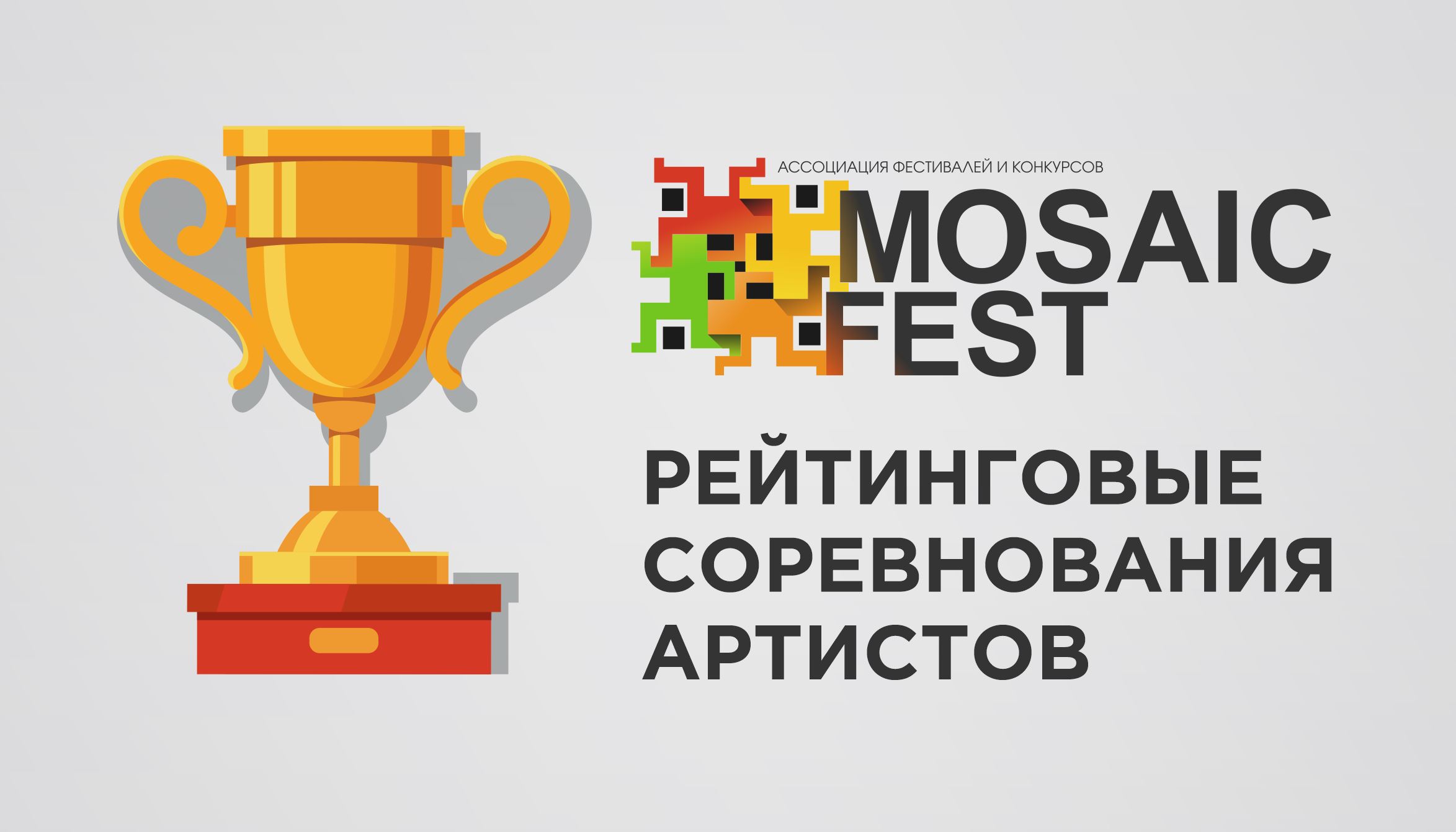 !!! ПРИЗОВОЙ ФОНД !!!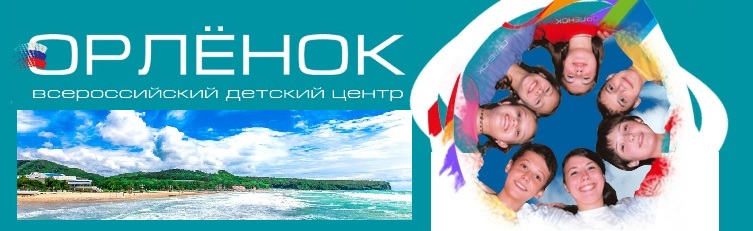 Путевки на профильные смены Всероссийского детского центра «ОРЛЁНОК» на берегу Черного моря в Краснодарском крае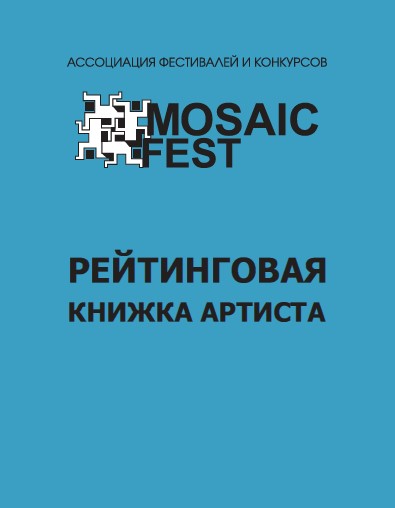 Каждый участник получает «РЕЙТИНГОВУЮ КНИЖКУ АРТИСТА»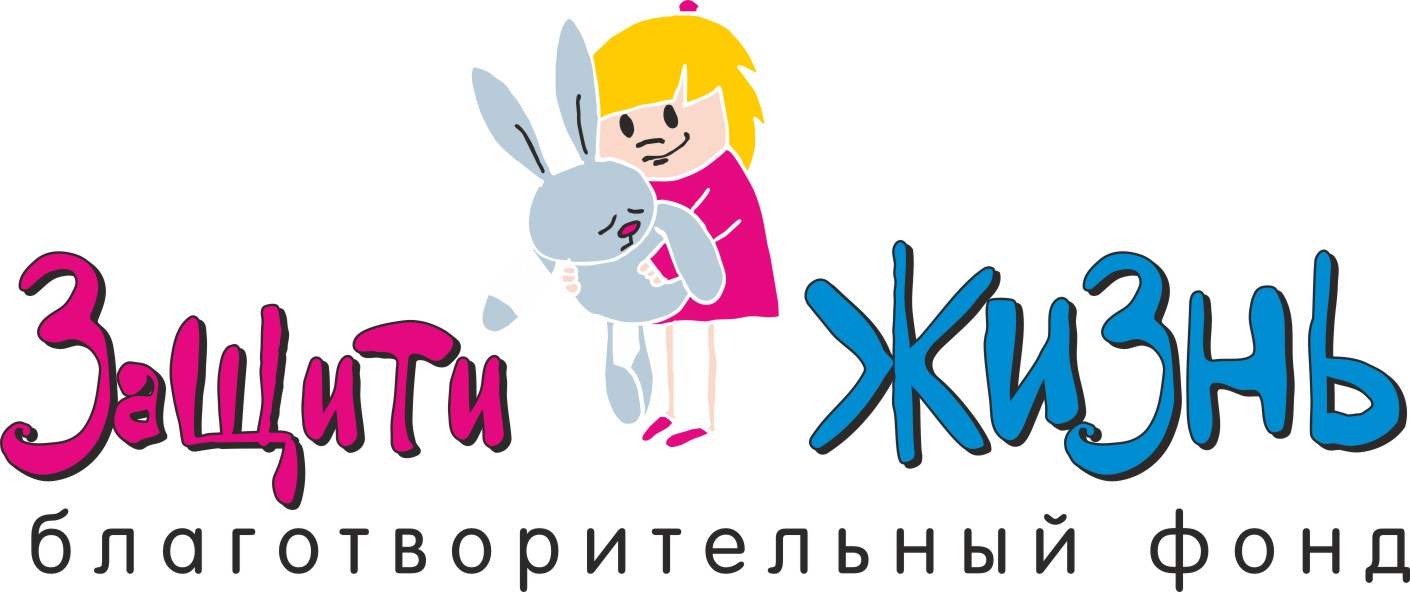 Все вырученные средства с входных билетов пойдут в Благотворительный фонд "Защити жизнь" на помощь детям и молодым взрослым до 25 лет с онкологическими заболеваниями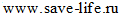 ЗваниеКоличество балловЛауреат I степени50-47Лауреат II степени46-43Лауреат III степени42-39Дипломант38-33Участник32 и меньшеВОКАЛНародный (в том числе фольклор и этнография)ЭстрадныйДжазовыйКритерии оценокВОКАЛНародный (в том числе фольклор и этнография)ЭстрадныйДжазовый•	исполнительское мастерство•	артистичность•	репертуар•	сценическая культура•	художественный образ•	авторское решение •	композиция•	художественное оформление номера (реквизит, костюмы, музыкальное сопровождение)•	соответствие репертуара возрастным особенностямРЭП-ИСПОЛНИТЕЛИвыступление на русском языке, наличие нецензурной лексики в выступлении недопустимо•	исполнительское мастерство•	артистичность•	репертуар•	сценическая культура•	художественный образ•	авторское решение •	композиция•	художественное оформление номера (реквизит, костюмы, музыкальное сопровождение)•	соответствие репертуара возрастным особенностямХОРЕОГРАФИЯНародно-стилизованный танецКлассический танецБальный танецНародно-сценический танецЭстрадный танецСовременный танец•	исполнительское мастерство•	артистичность•	репертуар•	сценическая культура•	художественный образ•	авторское решение •	композиция•	художественное оформление номера (реквизит, костюмы, музыкальное сопровождение)•	соответствие репертуара возрастным особенностямОРИГИНАЛЬНЫЙ ЖАНРВсе жанры за исключением воздуха и огня, ядовитых змей, хищных птиц и хищных животных•	исполнительское мастерство•	артистичность•	репертуар•	сценическая культура•	художественный образ•	авторское решение •	композиция•	художественное оформление номера (реквизит, костюмы, музыкальное сопровождение)•	соответствие репертуара возрастным особенностямТЕАТРТеатрХудожественное словоТеатр мод•	исполнительское мастерство•	артистичность•	репертуар•	сценическая культура•	художественный образ•	авторское решение •	композиция•	художественное оформление номера (реквизит, костюмы, музыкальное сопровождение)•	соответствие репертуара возрастным особенностямДО 25 МАЯ 2018 г.С 26 МАЯ ПО 3 ИЮНЯ 2018 г.СОЛО: 2000 рублей с участникаДУЭТ: 1800 рублейАНСАМБЛЬ/КОЛЛЕКТИВ: 650 рублей с участника коллективаУчастие в МАСТЕР-КЛАССЕ:для участников фестиваля-конкурса - 800 рублей с человекадля остальных – 1200 рублей с человекаСОЛО: 2500 рублей с участникаДУЭТ: 2300 рублейАНСАМБЛЬ/КОЛЛЕКТИВ: 1000 рублей с участника коллективаУчастие в МАСТЕР-КЛАССЕ:для участников фестиваля-конкурса - 1000 рублей с человекадля остальных – 1500 рублей с человека1Населенный пункт: область, район, город, село2ФИ участникаилиНазвание коллектива3Наименование учреждения (сокращенно)4Возрастная категория (согласно Положению)4Возраст участника(-ов)4В каком классе учится участник(-и) в общеобразовательной школе4Количество участников(для коллективов)5Номинация, подноминация6РепертуарРепертуар7Используемый реквизит8Ф.И.О. педагога, руководителя9Контактные телефоны и e-mail руководителя учреждения, педагога или руководителя участника/коллектива10Телефоны для экстренной связи (обязательно мобильный)11Реквизиты юридических лиц для оформления договора и сопутствующих документов в случае оплаты по безналичному расчету